………………..  EDUCATION YEAR DOĞANYOL SECONDARY SCHOOL 5th GRADE 2nd TERM 2nd ENGLISH EXAMINATIONName-Surname:                                     Number: Match the words with pictures. (8x3 = 24 points)           2.           3.   4. 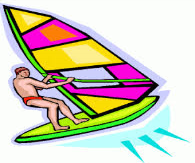 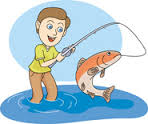 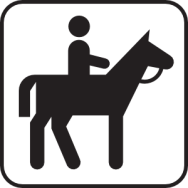 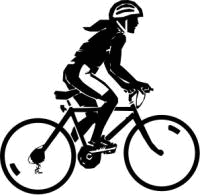 ______________                 ______________               ______________           ________________5.         6.          7.     8. 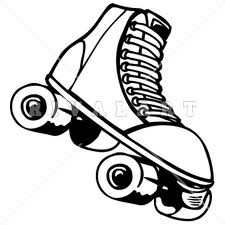 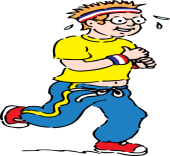 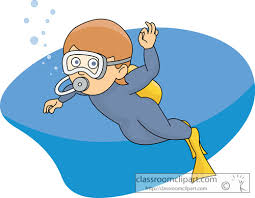 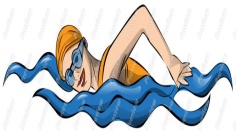    _____________     ______________        _____________         _______________Match the given phrases with the related pictures. (6x3 = 18 points)a. brush the dog	c.water the flowers		e. bath the dogb. feed the cat	d. take the dog for a walk	f. take the to the vet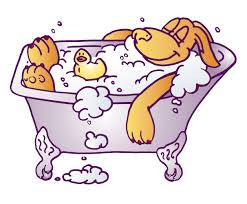 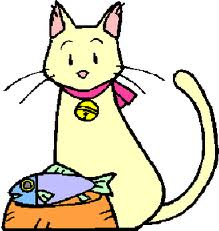 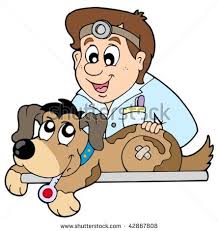   _____________________	______________________               ____________________________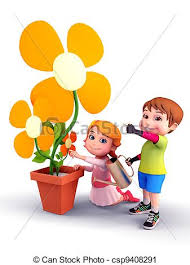 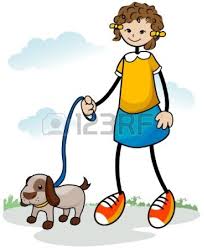 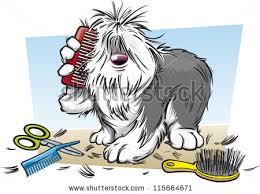 _____________________		   _______________________                      _________________________Read the text and write “True” or “False” according to the text. (6x3 = 18 points) Hi! I’m Super Percy. I’m 12 years old. I live with my family. I’m very strong. I can lift weights. I like lifting heavy things. I can run fast but I can’t fly. I can climb high mountains and I love climbing. This is my friend Super Suzzy. She can do handspring. She can jump high. She is very strong and brave. She can stop trains with her hands.Super Percy is 14 years old.                            ____________Super Percy can run fast.                                ____________Super Suzzy can’t do handspring.                    ____________Super Percy and Super Suzzy aren’t strong.    ____________Super Suzzy can’t jump.                                   ____________Super Suzzy is brave.                                       ____________Put the given animals into the correct category. (10x3 = 30 points)Choose the correct answer. (5x2 = 10 points)Aşağıdakilerden hangisi “body part(vücudumuzun bölümü)’’ değildir?Hand                C. DogStomach           D.Nose Aşağıdakilerden hangisi “month(ay)” değildir?January       C. MarchFebruary     D. WednesdayAşağıdakilerden hangisi “day(gün)” değildir?Monday               C. SundaySeptember      D. Tuesday                                                How old are you?I am at home.I am fourteen years old. It is red.My name is John.What is your favourite exercise?			My name is Helen.I am 16 years old.My favourite exercise is hiking.I am from Bursa.WindsurfingSwimmingJoggingHorse ridingFishingSkatingCyclingDivingFARM ANIMALSWILD ANIMALS